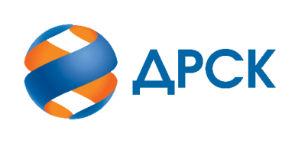 Акционерное Общество«Дальневосточная распределительная сетевая  компания»ПРОТОКОЛ № 270/МР -Рзаседания Закупочной комиссии по запросу котировок в электронной форме участниками которого могут быть только субъекты МСП «Провод стальной», Лот № 23701-РЕМ-РЕМ ПРОД-2020-ДРСКСПОСОБ И ПРЕДМЕТ ЗАКУПКИ: запрос котировок в электронной форме, участниками которого могут быть только субъекты МСП «Провод стальной»КОЛИЧЕСТВО ПОДАННЫХ ЗАЯВОК НА УЧАСТИЕ В ЗАКУПКЕ: 4 (четыре) заявки.ВОПРОСЫ, ВЫНОСИМЫЕ НА РАССМОТРЕНИЕ ЗАКУПОЧНОЙ КОМИССИИ: О рассмотрении результатов оценки основных частей заявок.Об отклонении заявки Участника № 297053 О признании заявки соответствующей условиям Документации о закупке по результатам рассмотрения основных частей заявок.О признании закупки несостоявшейсяРЕШИЛИ:По вопросу № 1Признать объем полученной информации достаточным для принятия решения.Принять к рассмотрению основных части заявок следующих участников:По вопросу № 2Отклонить заявку Участника 297053/ ООО «РК-ИНВЕСТ»   от дальнейшего рассмотрения на основании п. 4.9.5 «а», «б»  Документации о закупке, как несоответствующую следующим требованиям:По вопросу № 3Признать основные части заявок следующих Участников: №№ 299483,300227,300403 удовлетворяющими по существу условиям Документации о закупке и принять их к дальнейшему рассмотрению.Исп. Терёшкина Г.М. Тел. (4162)397-260г. Благовещенск«27»  января 2020Порядковый номер заявкиНаименование, адрес и ИНН Участника и/или его идентификационный номерДата и время регистрации заявки297053ОБЩЕСТВО С ОГРАНИЧЕННОЙ ОТВЕТСТВЕННОСТЬЮ «РК-ИНВЕСТ», 302040, ОБЛ ОРЛОВСКАЯ, Г ОРЁЛ, УЛ МАКСИМА ГОРЬКОГО, ДОМ 44, КВАРТИРА 112, ИНН 9102232896, КПП 575301001, ОГРН 117910202032717.12.2019 16:15299483ООО "ТРАНСМЕТ", 124365, Российская Федерация, Г МОСКВА, Г ЗЕЛЕНОГРАД, КОРПУС 2304, КВАРТИРА 65, ИНН 5720017423, КПП 773501001, ОГРН 110574100020020.12.2019 15:40300227ОБЩЕСТВО С ОГРАНИЧЕННОЙ ОТВЕТСТВЕННОСТЬЮ "ВАЯР", 630005, ОБЛ НОВОСИБИРСКАЯ54, Г НОВОСИБИРСК, УЛ ГОГОЛЯ, ДОМ 38, ПОМЕЩЕНИЕ 1, ИНН 5406764430, КПП 540601001, ОГРН 113547616683622.12.2019 14:49300403ООО 'Электросистемы', 680014, Российская Федерация, Хабаровский край, Хабаровск г, Промышленная ул, 8 офис (квартира)  211, ИНН 2721127783, КПП 272401001, ОГРН 105274016569723.12.2019 08:25Порядковый номер заявкиДата и время регистрации заявкиИдентификационный номер Участника29705317.12.2019 16:15ОБЩЕСТВО С ОГРАНИЧЕННОЙ ОТВЕТСТВЕННОСТЬЮ «РК-ИНВЕСТ», 302040, ОБЛ ОРЛОВСКАЯ, Г ОРЁЛ, УЛ МАКСИМА ГОРЬКОГО, ДОМ 44, КВАРТИРА 112, ИНН 9102232896, КПП 575301001, ОГРН 117910202032729948320.12.2019 15:40ООО "ТРАНСМЕТ", 124365, Российская Федерация, Г МОСКВА, Г ЗЕЛЕНОГРАД, КОРПУС 2304, КВАРТИРА 65, ИНН 5720017423, КПП 773501001, ОГРН 110574100020030022722.12.2019 14:49ОБЩЕСТВО С ОГРАНИЧЕННОЙ ОТВЕТСТВЕННОСТЬЮ "ВАЯР", 630005, ОБЛ НОВОСИБИРСКАЯ54, Г НОВОСИБИРСК, УЛ ГОГОЛЯ, ДОМ 38, ПОМЕЩЕНИЕ 1, ИНН 5406764430, КПП 540601001, ОГРН 113547616683630040323.12.2019 08:25ООО 'Электросистемы', 680014, Российская Федерация, Хабаровский край, Хабаровск г, Промышленная ул, 8 офис (квартира)  211, ИНН 2721127783, КПП 272401001, ОГРН 1052740165697№ п/пОснования для отклоненияУчастник не указал в техническом предложении (Документ - Техническое предложение_001) количество поставляемой продукции, что не соответствует условиям п.п. 1.2.14 и 4.5.5.2. Документации о закупки.По результатам дополнительного запроса замечание не снято, так как участник не предоставил ответ.Не предоставил протокол разногласий по проекту договора (форма 6) в соответствии с требованиями п.7.6 Документации о закупке.По результатам дополнительного запроса замечание не снято, так как участник не предоставил ответ.По результатам проверки финансового состояния (устойчивости) на основании предоставленной бухгалтерской отчетности за 2018 год Участник имеет кризисное финансовое состояние, что не соответствует требованию п. 3, приложения  3 документации о закупке.По результатам дополнительного запроса замечание не снято, так как участник не предоставил ответ.Секретарь Закупочной комиссии  ____________________М.Г. Елисеева